APPENDIX 3 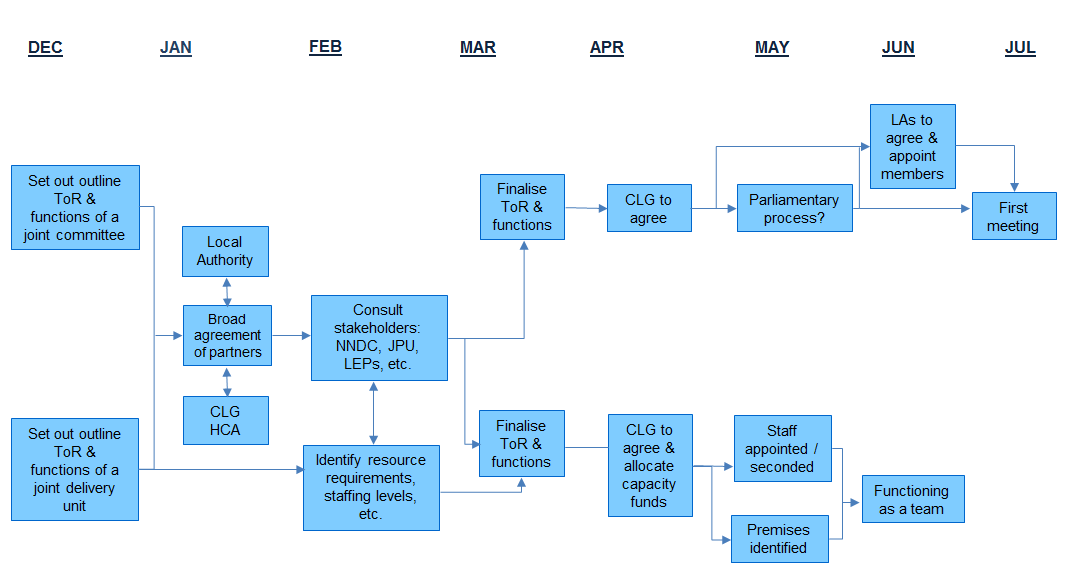 